モリモリ大阪みつばと豆腐の肉あんかけ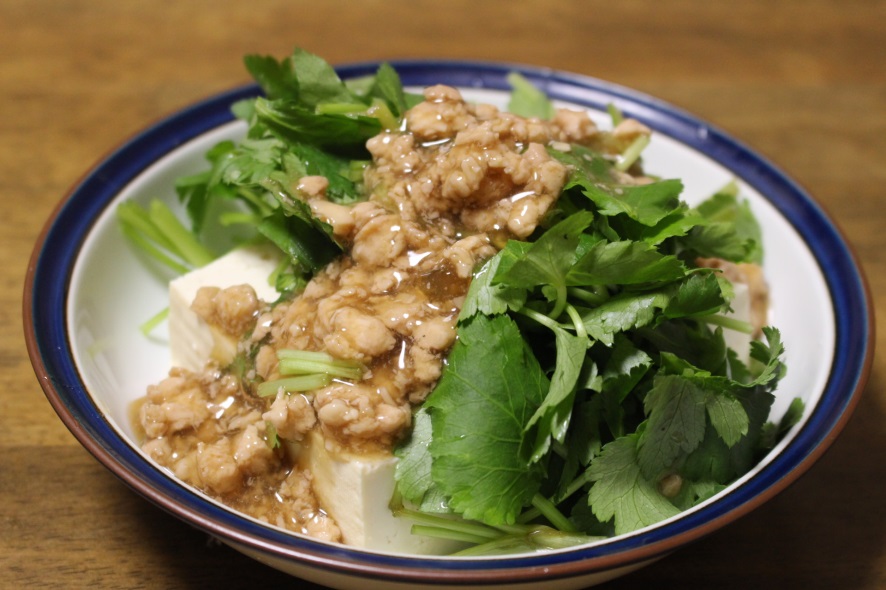 熱々のあんを生の「大阪みつば」にかけていただきますほんのり火が通って食べやすくなるうえ、生でしか味わえない香りとシャキシャキした歯ごたえが楽しめます■材料(2人分)■大阪ミツバ 1束,木綿豆腐 1/2丁(150g)鶏ひき肉 100g,a( 薄口しょうゆ・酒・砂糖 各大さじ1, 水100cc, 昆布 3cm)水溶き片栗粉(片栗粉 大さじ1, 水 大さじ2 )■作り方■1　大阪みつばは洗って根を切り落とし、４cm幅に切る。木綿豆腐は食べやすい大きさに切る2　器に豆腐、みつばの順に盛る。3　冷たいフライパンに鶏ひき肉を入れ、弱めの中火にかけ、木べらでほぐしながら、そぼろ状になるまで炒める。aを加え、5分煮込む。4　そぼろ状になったら、aを加えて弱火で３分煮込む5　昆布を取り出し、水溶き片栗粉を少しずつ加えてとろみをつけ、火を消すあんが温かいうちに、器に盛った豆腐とみつばにかければ、できあがりレシピ制作：大畑ちつる（なにわの料理教室 健彩青果主宰）http://kensai-seika.com/　